Approval Form for 4-H Animal Shows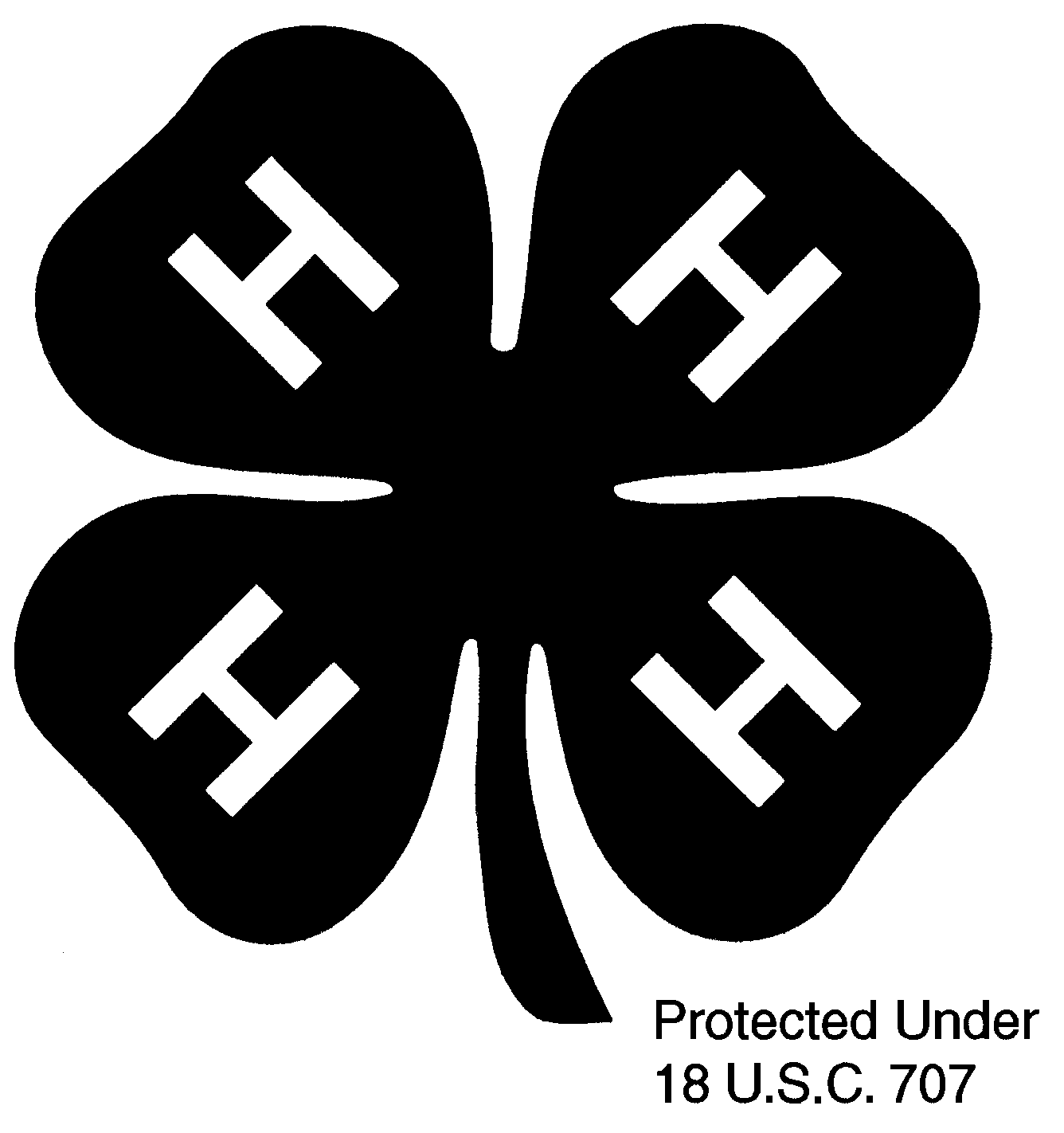 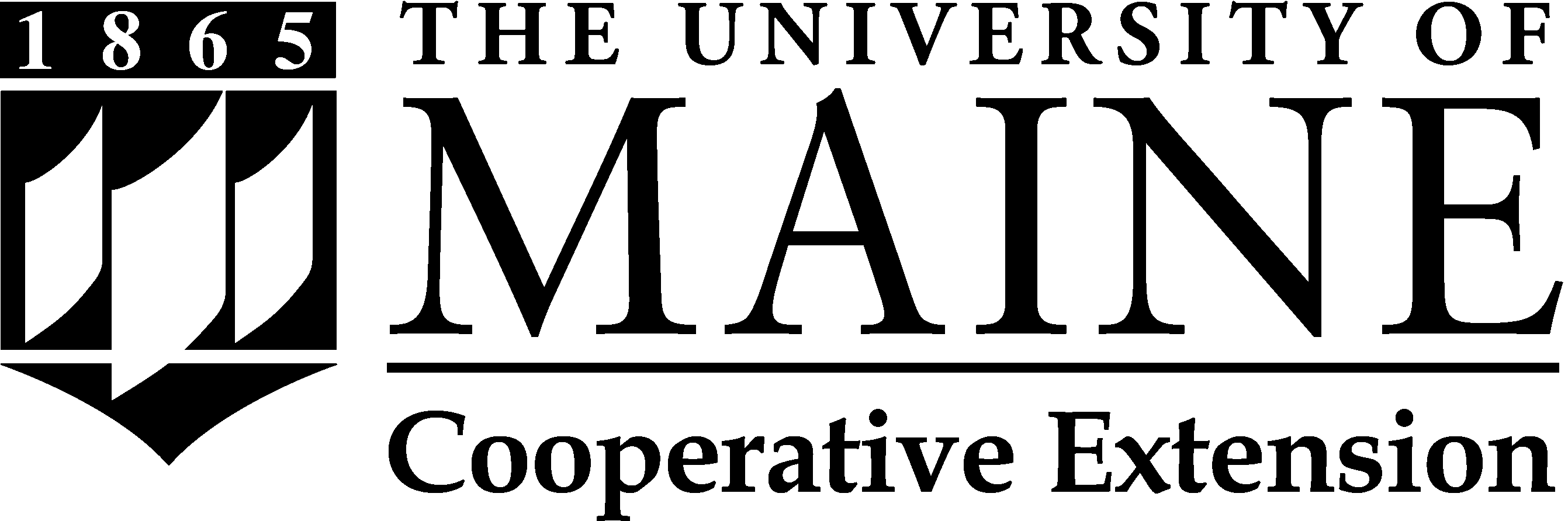 Species of Animal ______________________Exhibitor’s Name ________________________________________________	Address ____________________________________________Age as of December 31st of the Current 4-H Year ___________________ 	Town, State, Zip Code ______________________________________Club Name (if applicable) __________________________________________ 	E-mail:  							County Where Enrolled _____________________ Telephone # ____________	                                    Statewide Exceptions:See important instructions for filling out this form on the back. DEADLINE-All Animals:  June 30 Unless an earlier date is designated by a fair premium book. There are ______ animals entered on this page.
                    (number of animals)    Signature of 4-H Staff: _____________________________________________  Date:________________________ Revised 06/2024DEADLINE-All Animals:  June 30 Unless an earlier date is designated by a fair premium book. Club leader (or advisor for independent member) must sign on the line immediately after last entry.  Send form(s) to County Extension Office. Extension Office will keep original for office records and return an official, embossed photocopy to exhibitor.Animal Approval form, registration (or a copy), and lease papers should accompany your animal(s) to each show and should be quickly accessible if warranted. Rabbits, poultry and small pets (not including dogs) do not need to be listed on animal approval forms. Each animal must be listed on only one member’s approval form with the exception of horse.  Two members who are not siblings or all the children from one family may share the same horse. Members must follow all fair rules concerning the number of animals permitted in shows and will be required to present to fair officials any licenses, registration papers, or certificates of health required by fairs or the state of Maine.Identification of AnimalsAll animals, if they are registered, must provide their registration number.If registration has been applied for, sire and dam’s registration numbers must appear on next line. Provide registration number to county office when received.Do not use the term “pending” in any column.Animals to be shown in any 4-H classes must be listed on this form.  “Show Class” must be filled in. Fryeburg Sale animals must be listed as “Fryeburg Sale” in this column.  Your approval form will be handled at the county level. Your Fryeburg market steer or lamb should be entered on your regular animal approval form. In the column titled “Show Class” enter Fryeburg Sale. If you do not complete this correctly the animal will not be eligible for Fryeburg’s sale.This original form, with 4-H Extension staff’s signature, will be kept in the county office.  An official embossed photocopy of this form (copies of photos must be embossed as well) is given to the 4-Her and must be presented to Superintendent of each 4-H show in which you participate and must agree with information on registration papers.  Animals with “registration applied for” may be so indicated, but date of birth of the animal as well as the registration numbers of sire and dam should be listed.  If animal is “leased,” the lease date should appear in the column headed “Date of Lease.”  Copy of lease agreement must accompany the animal approval form.  This form does not supersede any requirements in a fair premium booklet.  06/2024					“A Member of the University of Maine System”In complying with the letter and spirit of applicable laws and pursuing its own goals of diversity, the University of Maine System does not discriminate on the grounds of race, color, religion, sex, sexual orientation, transgender status, gender, gender identity or expression, ethnicity, national origin, citizenship status, familial status, ancestry, age, disability physical or mental, genetic information, or veterans or military status in employment, education, and all other programs and activities. The University provides reasonable accommodations to qualified individuals with disabilities upon request. The following person has been designated to handle inquiries regarding non-discrimination policies: Director of Equal Opportunity, 5713 Chadbourne Hall, Room 412, University of Maine, Orono, ME 04469-5713, 207.581.1226, TTY 711 (Maine Relay System).Name of AnimalIdentification Options for each species on backIdentification Options for each species on backRegistration NumberAnimal’sBirth dateMo/Day/YearBreedShow ClassDate of ownershipDate of LeaseCheck Here if Bred by Exhibitor (owned the animal’s dam when she was bred)Name of AnimalChip #, orBrand, or    Tattoo         Ear tag #  Registration NumberAnimal’sBirth dateMo/Day/YearBreedShow ClassDate of ownershipDate of LeaseCheck Here if Bred by Exhibitor (owned the animal’s dam when she was bred)Species of Animal             Identification OptionsBeefRFID Tag (“840” tag) and registration # if registeredDairyRFID Tag (“840” tag) and registration # if registeredDogStaple photo to form, or tattooGoatTattoo, or microchip #, or scrapie tag. If using Tattoo or microchip, registration # must also be listedFor kids not born by June 10, list sire and dam registration # on separate lines, or ID of dam and due date or range of due date of doe. When kid’s ID information is submitted at the county office, an amended approval form will be issued.Horse Copy of Coggins test and photo SheepScrapie tag or microchip and registration # if registeredSmall Pets/PoultryAn Animal Approval Form is not required for Small Pets/PoultrySwineRFID tag, Ear notching or ear tag (According to fair rules)Working SteerRFID Tag (“840” tag) or farm tag (some fairs require “840” tags)